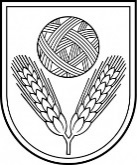 Rēzeknes novada pašvaldībamaltas mūzikas skolaReģ. Nr. 4276902321,Skolas iela 5A, Malta, Maltas pag., Rēzeknes nov., LV-4630,tālr./fakss 64635073, mob.26582296, e- pasts: muzikasskola@saskarsme.lvIEKŠĒJIE NOTEIKUMIRēzeknes novada Maltas pagastā2017. gada 01. septembrī									Nr.06Izglītojamo uzņemšanas noteikumi Izdots saskaņā ar Valsts pārvaldes iekārtas likuma 72. panta pirmās daļas 2. punktu1. Vispārīgi noteikumi1. Izglītojamo uzņemšanas noteikumi nosaka izglītojamo uzņemšanu mācību iestādē – Maltas Mūzikas skolā (turpmāk – Skola), iestājpārbaudījumu prasības un dokumentu pieņemšanas kārtību.2. Uzņemšana Skolā notiek licencētās profesionālās ievirzes mūzikas izglītības programmās:2.1. taustiņinstrumentu spēle (klavierspēle, akordeona spēle);2.2. stīgu instrumentu spēle (vijoļspēle, ģitāras spēle);2.3. pūšaminstrumentu spēle ( flautas spēle, saksofona spēle, trompetes spēle, klarnetes spēle);3. Mācību ilgums 6 – 8 gadi , atbilstoši izvēlētajai mācību programmai.4. Vēlamais mācību uzsākšanas vecums 7 – 10 gadi, atbilstoši izvēlētajai profesionālās ievirzes izglītības programmai.2. Izglītojamā ieskaitīšana notiek, pamatojoties uz Uzņemšanas komisijas lēmumu, ar direktora rīkojumu.3. Izglītojamo kopskaitu Skolā profesionālās ievirzes izglītības programmās nosaka valsts mērķdotācijas apmērs. 2. Uzņemšanas pamatprincipi4. Profesionālās ievirzes izglītības programmās var pieteikties izglītojamais gan ar, gan bez priekšzināšanām mūzikā.5. Skolā uzņem izglītojamo, kuram:5.1. ir interese par mūziku;5.2. ir elementāras muzikālās dzirdes, atmiņas un ritma izjūtas dotības;5.3. fizioloģiskā attīstība atbilst konkrētā mūzikas instrumenta apgūšanas uzsākšanai.6. Uzņemšana Skolā notiek pēc atklāta un vienlīdzīga konkursa principiem.	3. Uzņemšanas pārbaudījumu prasības	7. Muzikālās dzirdes pārbaude – nodziedāt vienu dziesmu ar vārdiem, atkārtot ar balsi pedagoga nospēlētās vai nodziedātās skaņas.8. Ritma izjūtas pārbaude – atkārtot pedagoga plaukšķinātās vai uz klavierēm atskaņotās frāzes ritmisko zīmējumu.9. Muzikālās atmiņas pārbaude – atkārtot ar balsi pedagoga atskaņoto melodiju.10. Uzņemot profesionālās ievirzes mūzikas izglītības programmās ir jāņem vērā vai izglītojamā vecums pieļauj tās absolvēšanu reizē ar vispārizglītojošās pamatizglītības apguvi.  4. Konsultācijas11. Pirms iestājpārbaudījumiem skola organizē konsultācijas.12. Informācija par konsultācijām tiek publiskota vienu mēnesi pirms iestājpārbaudījumiem. Konsultācijas tiek organizētas bez maksas. Konsultāciju gaitā konstatētie novērojumi neietekmē iestājpārbaudījumu rezultātus.13. Konsultāciju saturs, darba metodes un prasības ir līdzīgas iestājpārbaudījumu prasībām, bet ne identiskas. 5. Dokumentu iesniegšanas kārtība4. Skolas direktors izsniedz vecākiem Kultūras ministrijas Latvijas Nacionālā kultūras centra apstiprinātā parauga iesniegumu veidlapas. 5. Izglītības programmas uzsākšanai, izglītojamo vecāku iesniegumus pieņem, sākot no 20.maija katru dienu no plkst. 9.00 – 18.00, izņemot sestdienas un svētdienas. 6.   Iesniegumam jāpievieno sekojošie dokumenti:6.1. Medicīnisko izziņa vai tās kopija, uzrādot oriģinālu;6.2. Dzimšanas apliecības kopija;6.3. Izziņa no vispārizglītojošās skolas.7.   Dokumentus iesniedzot vecākiem jāuzrāda pase.8. Personu iesniegtie dokumenti tiek nodoti lietvedībā personas lietu kārtošanai.6.Uzņemšanas komisijas izveide9. Audzēkņu uzņemšanas organizāciju un norisi veic skolas direktora apstiprinātā Uzņemšanas komisija. 10. Uzņemšanas komisiju apstiprina vienam mācību gadam.11. Uzņemšanas komisijas uzdevums ir izglītojamo uzņemšanas iestājeksāmenu prasību sagatavošana, reflektantu zināšanu un prasmju novērtēšana.12. Uzņemšanas komisijas sastāvu nosaka ne vēlāk kā 2 nedēļas pirms uzņemšanas eksāmena.13. Uzņemšanas komisijas sastāvā ir jābūt vismaz 3 komisijas locekļiem. Obligāti jāpiedalās konkrētās izglītības programmas vadītājam.14. Uzņemšanas komisijas darba formas:14.1.sēdes, 14.2. reklāmas pasākumi – audzēkņu un pedagogu koncerti, tikšanās ar ieinteresētajām auditorijām profesionālās orientācijas nolūkos, skolas atvērto durvju dienas, 14.3. konsultācijas reflektantiem, 14.4. sludinājumi masu saziņas līdzekļos.7. Iestājpārbaudījumi uz izglītojamo uzņemšanas kārtība15. Iestājeksāmeni notiek laika periodā no 1. līdz 10. jūnijam. Ieskaitīšana – divu darba dienu laikā pēc iestājeksāmena nokārtošanas. Nepieciešamības gadījumā var tikt organizēta izglītojamo papildus uzņemšana.16. Skolā izglītojamie tiek uzņemti pamatojoties uz iestājpārbaudījumu rezultātu kopējo punktu skaitu. Punktu vērtība tiek izteikta 10 ballu sistēmā, t.i. viens punkts pielīdzināms vienai ballei. 17. Valsts mērķdotācijas apmaksātās mācību grupās var tikt uzņemti izglītojamie, kuru iestājpārbaudījumu rezultātu kopējo punktu skaits ir ne mazāks par 4 punktiem (ballēm).18. Konkursa situācijā priekšroka tiek dota izglītojamajiem, kuri ieguvuši augstāko punktu skaitu.19. Uzņemšanas komisijai ir tiesības rekomendēt cita instrumenta spēli.20. Uzņemšanas komisija reflektantu eksāmenu rezultātus atspoguļo eksāmena kopsavilkuma protokolā. Vērtējumu eksāmena kopsavilkuma protokolu paraksta visi eksāmena komisijas locekļi.21. Pēc eksāmena Uzņemšanas komisijas priekšsēdētājs eksāmena kopsavilkuma protokolu iesniedz skolas direktoram.22. Protokoli atrodas lietvedībā saskaņā ar apstiprināto skolas Lietu nomenklatūru. 23. Uzņemto izglītojamo iesniegumi un pārējie dokumenti glabājas izglītojamā personas lietā, neuzņemto izglītojamo vecākiem ir tiesības iesniegtos dokumentus, izņemot iesniegumu, saņemt atpakaļ.24. Uzņemšanas rezultātus izglītojamiem un izglītojamo vecākiem paziņo triju dienu laikā no rīkojuma parakstīšanas dienas. 25. Vecākus, kuru bērni netiek uzņemti skolā, iepazīstina ar uzņemšanas komisijas lēmumu.26.  Uzņemšanas komisijas sēdes lēmumus par izglītojamo ieskaitīšanu skolā direktors akceptē ar rīkojumu.8. Citi noteikumi27. Izglītojamo uzņemšanas noteikumi ir brīvi pieejami interesentiem visu kalendāro gadu.28.Grozījumus un papildinājumus Izglītojamo uzņemšanas noteikumos var izdarīt pēc administrācijas (skolas direktors) vai Pedagoģiskās padomes priekšlikuma.Direktors 										N.ŠtekelsNoteikumi izdoti 2014. gada 08. septembrī.Noteikumi papildināti 2017. gada 01. septembrī